Brown County Hospital 20th Annual Benefit Golf TournamentPlease check all that apply and return this form with your payment or item donated to: Brown County HospitalATTN: Lisa Fischer945 E Zero StreetAinsworth, NE  69210Business/Individual Name____________________________________________________________________ Team Sponsorship ($200)  Team Members (if known): ________________________________________________________                                                                ________________________________________________________                                                                ________________________________________________________                                                                ____________________________________________________________ Hole Sponsorship ($200)____ Pin/Door Prize Item Donated: _________________________________________________________________ Other Donation   $_______________________SAMPLE SPONSOR SIGN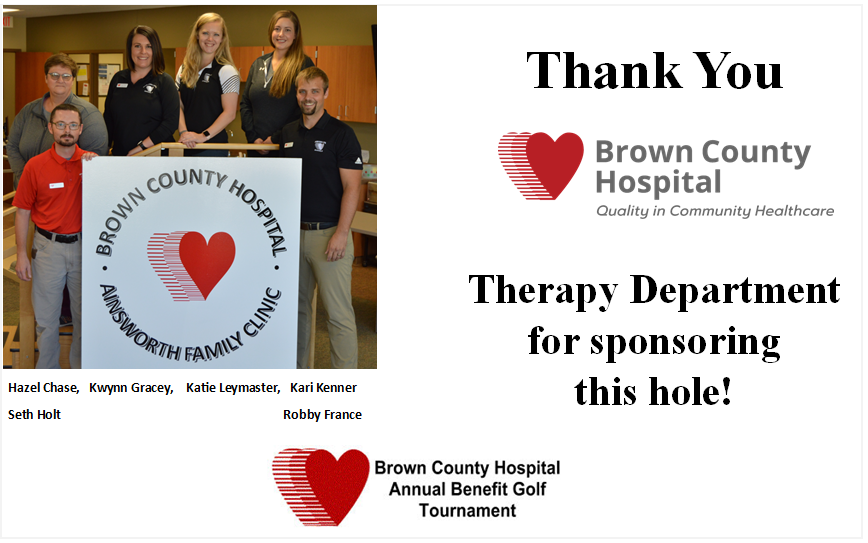 